DANH MỤC SÁCH GIÁO KHOA LỚP 3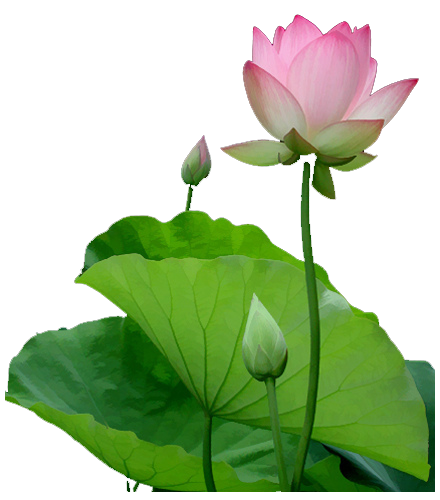 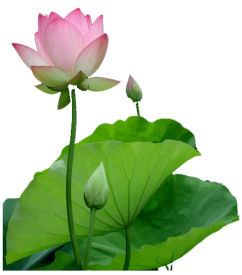 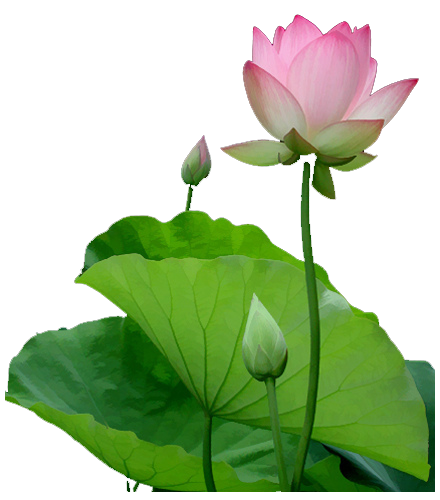 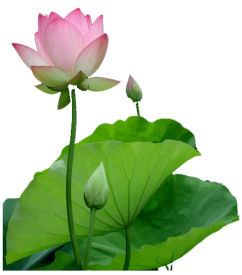 SỬ DỤNG TẠI TRƯỜNG TIỂU HỌC MỸ ĐÔNGNĂM HỌC 2023 – 2024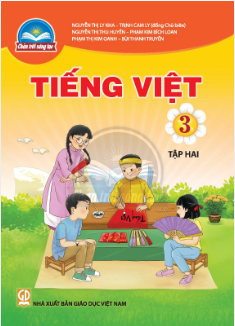 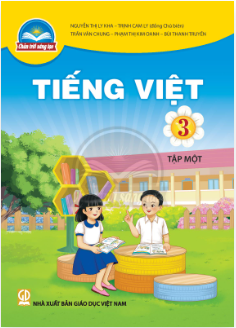 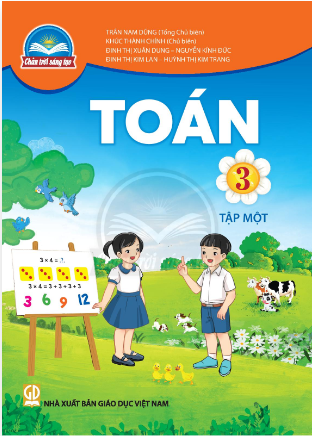 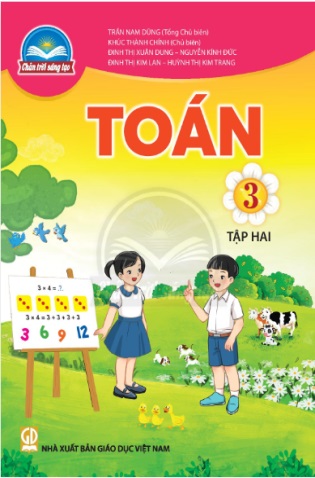 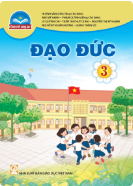 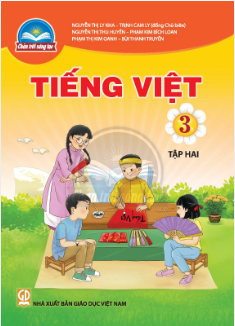 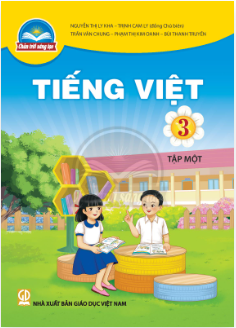 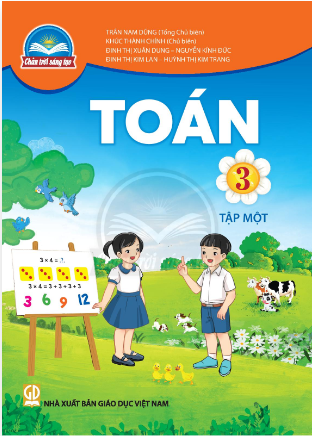 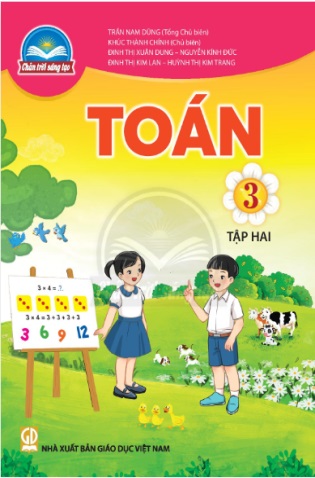 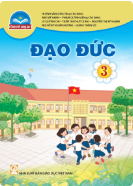 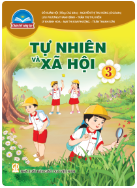 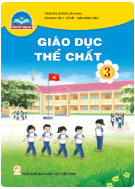 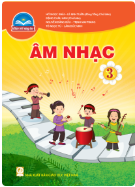 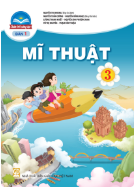 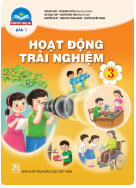 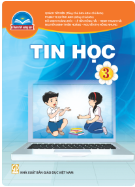 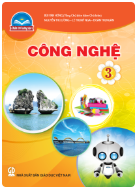 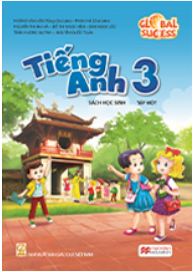 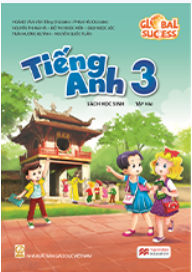 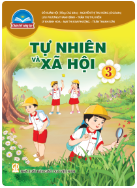 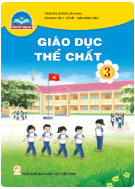 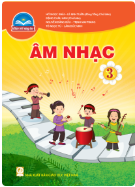 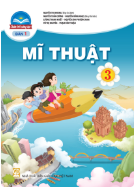 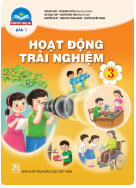 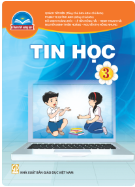 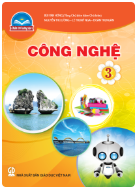 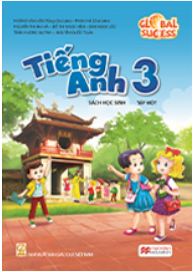 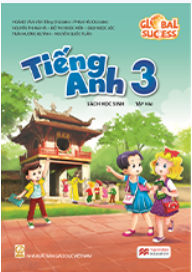 